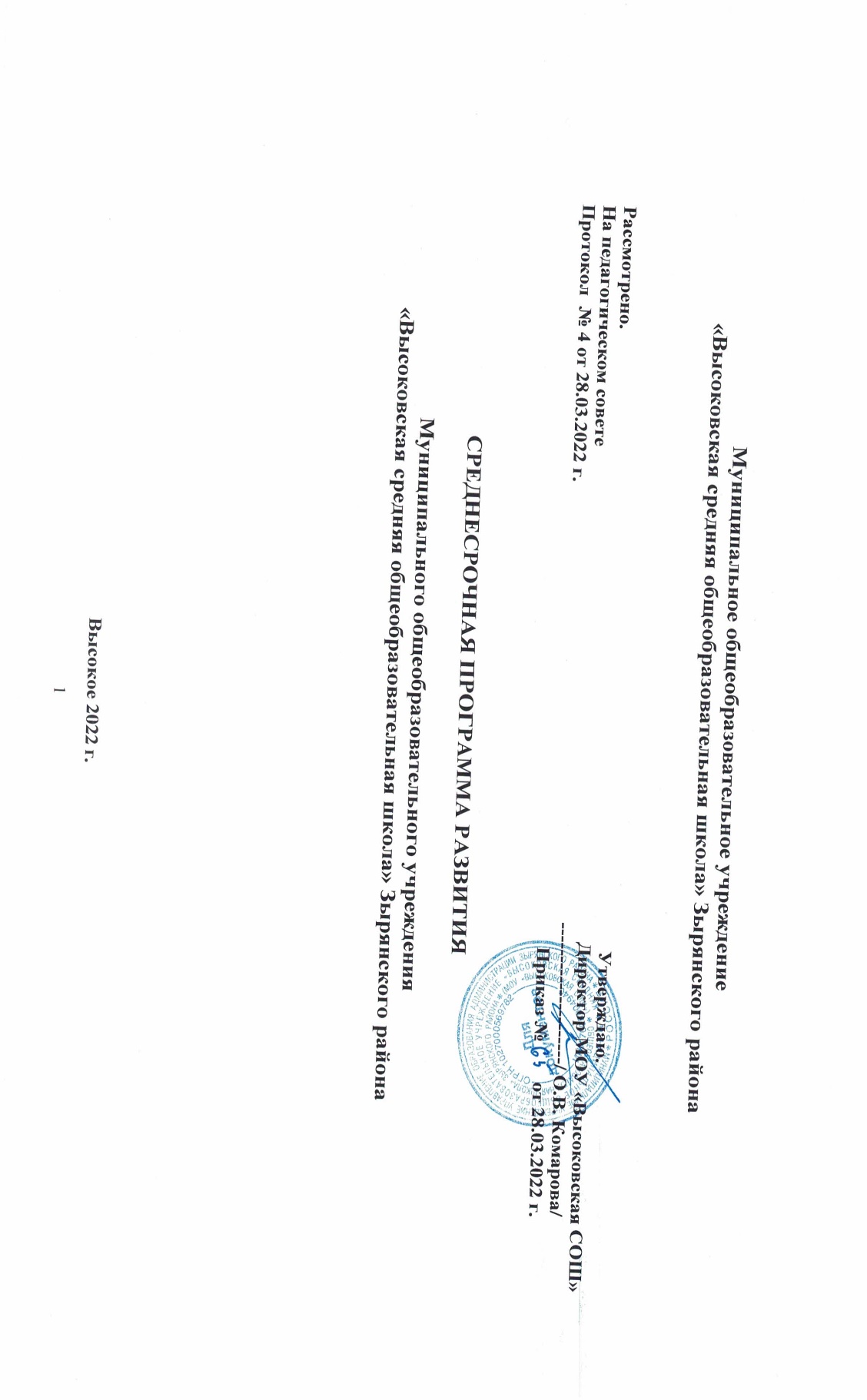 Паспорт2. Основные цель и задачи Среднесрочной программы, сроки и этапы ее реализации, перечень целевых индикаторов и показателей, отражающих ход ее выполнения.Целью Программы является создание к концу 2022 года оптимальных условий для преодоления рисковых профилей за счет реализации антирисковых программ. Указанная цель будет достигнута путем решения целей и задач, направленных на преодоление рисковых профилей. В МОУ «Высоковская СОШ»» выявлены два рисковых профиля.Риск 1. «Дефицит педагогических кадров»Цель: Сокращение к концу 2022 года кадрового дефицита в МОУ «Высоковская СОШ», за счет проведения профориентационной работы с обучающимися 9 - 11 классов, заключения договоров о целевом обучении, привлечение молодых специалистов, направления на профессиональную переподготовку.Указанная цель будет достигнута в процессе решения следующих задач:Задачи:1. Провести мониторинг потребности в педагогических кадрах в разрезе МОУ «Высоковская СОШ»;2. Провести мониторинг кадрового потенциала ОО ( квалификационная категория, переподготовка, повышение квалификации).3. Усилить профориентационную работу с выпускниками школы по педагогической направленности. Проведение профессиональных проб педагогической направленности в детском сообществе школы;4. Привлечение молодых специалистов в ОО;5. Организовать сетевое взаимодействие по привлечению педагогов из ближайших школ с использованием цифровой образовательной среды.Риск. 2. Высокая доля обучающихся с рисками учебной неуспешностиЦель: Снизить долю обучающихся с рисками учебной неуспешности к концу 2022  года за счет создания условий для эффективного обучения и повышения мотивации школьников к учебной деятельности.Указанная цель будет достигнута в процессе решения следующих задач:Задачи:1. Провести анализ уровня учебной мотивации;2. Организовать повышение квалификации педагогов по преодолению рисков учебной неуспешности;3. Совершенствовать и развивать профессиональное мастерство, педагогические технологии, формы, методы и средства обучения.Целевые показатели и индикаторы целиРиск 1. «Дефицит педагогических кадров»Цель: Уменьшение к концу 2022 году кадрового дефицита в МОУ «Высоковская СОШ», за счет проведения профориентационной работы собучающимися 9-11 классов, заключения договоров о целевом обучении, привлечение молодых специалистов, направления на профессиональнуюпереподготовку.Показатели:1. Снижение количества вакантных мест (29%);2. Доля педагогических работников в возрасте до 30 лет в общей численности педагогических работников школы (15%);3.Доля педагогических работников пенсионного возраста в общей численности педагогических работников школы (33%);Риск. 2. Высокая доля обучающихся с рисками учебной неуспешностиЦель: Снизить долю обучающихся с рисками учебной неуспешности к концу 2022 года за счет создания условий для эффективного обучения и повышения мотивации школьников к учебной деятельности.Показатели:1.Доля обучающихся, демонстрирующих положительную динамику в освоении образовательной программы (30%);2. Наличие Плана работы со слабоуспевающими учащимися и внесение корректировки в образовательные программы;3.Доля обучающихся, принявших участие в интеллектуальных олимпиадах, конкурсах(40%);4. Количество (доля) обучающихся, подтвердивших свои оценки на ВПР (30%).6. Количество выпускников 9,11 класса, получивших аттестат об основном и среднем общем образовании(100%);3.  Мероприятия Среднесрочной программы и направления, обеспечивающие реализацию ее задачРешение задач программы обеспечивается путем реализации системы соответствующих мероприятий и комплексныхпроектов/подпрограмм – антирисковых программ по соответствующим направлениям риска, активированным школой.4 .Механизм реализации программы.Руководителем Программы является Директор МОУ «Высоковская СОШ»», который несет персональную ответственность за ее реализацию, конечные результаты, целевое и эффективное использование выделяемых на выполнение программы финансовых средств, а так же определяет формы и методы управления реализации программы. В ходе выполнения программы допускается уточнение целевых показателей и расходов на ее реализацию, совершенствование механизма реализации программы.Контроль исполнения программы осуществляет муниципальный координатор, координатор проекта «500+», директор МОУ «Высоковская СОШ».Программа реализуется за счет взаимодействия всех заинтересованных лиц на основе планирования и дополнительного создания программ и проектов. По каждому фактору диагностируемому в рисковом профиле, разработана программа:1.Программа антирисковых мер муниципального общеобразовательного учреждения «Высоковская средняя общеобразовательная школа» «Дефицит педагогических кадров».2. Программа антирисковых мер муниципального общеобразовательного учреждения «Высоковская средняя общеобразовательная школа»« Высокая доля обучающихся с рисками учебной неуспешности».Мероприятия по реализации программы являются основой годового плана работы школы. Информация о ходе реализации программы в целом и отдельных антирисковых программ регулярно представляется на заседании педагогического совета.Реализация программы предусматривает формирование рабочих документов, связанных с перечнем первоочередных работ, вытекающих из системы мероприятий программы, с разграничением функций исполнителейНаименование программыСреднесрочная программа развития МОУ «Высоковская  СОШ» на 2022 годЦель и задачи программыЕдиная цель Программы - Создание к концу 2022 года оптимальных условий для преодоления рисковых профилей за счет реализации антирисковых программ.Риск 1. «Дефицит педагогических кадров»Цель: Сокращение в концу 2022 года кадрового дефицита в МОУ «Высоковская СОШ», за счетпроведения профориентационной работы с обучающимися 10-11 классов, заключения договоров оцелевом обучении, привлечение молодых специалистов, направления на профессиональнуюпереподготовку.Задачи:1. Провести мониторинг потребности в педагогических кадрах в разрезе МОУ «Высоковская СОШ»;2. Повысить мониторинг кадрового потенциала ОО (квалификационная категория, переподготовка,повышение квалификации).3. Усилить профориентационную работу с выпускниками школы по педагогическойнаправленности. 4. Привлечение молодых специалистов в школу;5. Организовать сетевое взаимодействие по привлечению педагогов из ближайших школ сиспользованием цифровой образовательной среды.Риск. 2. Высокая доля обучающихся с рисками учебной неуспешностиЦель: Снизить долю обучающихся с рисками учебной неуспешности к концу 2022 года за счетсоздания условий для эффективного обучения и повышения мотивации школьников к учебнойдеятельности.Задачи:1.Провести анализ уровня учебной мотивации;2.Организовать повышение квалификации педагогов;3.Совершенствовать и развивать профессиональное мастерство, педагогические технологии, формы,методы и средства обучения..
Целевые	индикаторы и показатели программы Риск 1. «Дефицит педагогических кадров»Цель: Устранить к 2024 году кадровый дефицит в МОУ «Высоковская СОШ»», за счет проведенияпрофориентационной работы с обучающимися 9-11 классов, заключения договоров о целевом обучении, привлечение молодых специалистов, направления на профессиональную переподготовку.Показатели:1.Снижение количества вакантных мест (28%).2.Доля педагогических работников в возрасте до 30 лет в общей численности педагогических работников школы (15%)3.Доля педагогических работников пенсионного возраста в общей численности педагогическихработников школы (33%);4.За счет привлечения молодых специалистов;5. Внедрение практик сетевого взаимодействия с близлежащими школами;6. Осуществление профессиональной переподготовки учителей;7. Проведение профориентационной работы со старшеклассниками.Риск. 2. Высокая доля обучающихся с рискамиучебной неуспешностиЦель: Снизить долю обучающихся с рисками учебной неуспешности к концу 2022 года за счетсоздания условий для эффективного обучения и повышения мотивации школьников к учебнойдеятельности.Показатели:1.Доля обучающихся, демонстрирующих положительную динамику в освоении образовательной программы (30%);2. Наличие Плана работы со слабоуспевающими учащимися и внесение корректировки вобразовательные программы;3.Доля обучающихся, принявших участие в  интеллектуальных олимпиадах, конкурсах (40%);4. Количество (доля) педагогов, принявших участие в вебинарах (100%);Методы сбора и обработки информации-Анкетирование- Опрос- ТестированиеСроки и этапы реализации программыМай-декабрь 2022 годОсновные мероприятия или проектыЦель: подведение итогов реализации Программы.1.Программа антирисковых мер муниципального общеобразовательного учреждения «Высоковскаясредняя общеобразовательная школа» по риску «Дефицит педагогических кадров».2. Программа антирисковых мер муниципального общеобразовательного учреждения «Высоковскаясредняя общеобразовательная школа» по риску «Высокая доля обучающихся с рисками учебной неуспешности»Ожидаемые конечные результаты реализации программыРиск 1. «Дефицит педагогических кадров»1.Повысится уровень профессионального мастерства работающих педагогов.2.Будет составлена программа по профориентационной работе по педагогическойнаправленности МОУ «Высоковская СОШ».3.Организованно сетевое взаимодействие с ближайшими школами для организации учебнойдеятельности с использованием цифрового обучения (договора внешнего совместительства).Риск. 2. Высокая доля обучающихся с рисками учебной неуспешности1.Снижение доли обучающихся с рисками учебной неуспешности.2.Повышение доли педагогов, повысивших уровень квалификации по обучению новымтехнологиям(50%).3.Повышение доли учащихся, принимающих участие в интеллектуальных конкурсах, олимпиад (40%).ИсполнителиПедагогический коллектив МОУ « Высоковская СОШ» Зырянского районаПорядок управления реализацией программыУправление реализацией программы осуществляет директор МОУ « Высоковская СОШ» Зырянского района. Допускается корректировка программы в случае отсутствия эффективности запланированных мероприятий или поступления дополнительной актуальной информациипо реализуемым направлениям.Направление в соответствии срискомЗадачиМероприятия, направленные на преодоления рискового фактораСроки реализацииПоказатели реализацииОтветственныеУчастникиДефицитпедагогических .кадровПровести	мониторинг потребности в педагогических кадрах в разрезе МОУ«Высоковская СОШ»Проведение мониторингаМай 2022Снижение количествавакантных	мест (29%);Доляпедагогическихработников		в возрасте до 30 лет в	общейчисленностипедагогическихработников школы (15%);3.Доляпедагогических работниковпенсионноговозраста в общей численностипедагогическихработников школы (33%);Количество заключенныхдоговоров	о целевом обучении в педагогических вузах, колледжах (20%) ;АдминистрацияшколыПедагоги иадминистрация школыДефицитпедагогических .кадровПровести	мониторинг потребности в педагогических кадрах в разрезе МОУ«Высоковская СОШ»Анализ	результатов	мониторингапотребности	в	педагогических работниковМай 2022Снижение количествавакантных	мест (29%);Доляпедагогическихработников		в возрасте до 30 лет в	общейчисленностипедагогическихработников школы (15%);3.Доляпедагогических работниковпенсионноговозраста в общей численностипедагогическихработников школы (33%);Количество заключенныхдоговоров	о целевом обучении в педагогических вузах, колледжах (20%) ;Администрация школыПедагоги иадминистрация школыДефицитпедагогических .кадровПроанализировать имеющийся педагогический	состав (квалификационная категория, переподготовка, повышение квалификации)Разработать	План	мероприятий (дорожной карты) по решениюкадрового дефицитаИюнь 2022Снижение количествавакантных	мест (29%);Доляпедагогическихработников		в возрасте до 30 лет в	общейчисленностипедагогическихработников школы (15%);3.Доляпедагогических работниковпенсионноговозраста в общей численностипедагогическихработников школы (33%);Количество заключенныхдоговоров	о целевом обучении в педагогических вузах, колледжах (20%) ;Администрация школыПедагогиДефицитпедагогических .кадровПроанализировать имеющийся педагогический	состав (квалификационная категория, переподготовка, повышение квалификации)Подача	сведений	об	имеющихсявакансиях на 2022-2023 учебный год в Центр занятостиМай 2022Снижение количествавакантных	мест (29%);Доляпедагогическихработников		в возрасте до 30 лет в	общейчисленностипедагогическихработников школы (15%);3.Доляпедагогических работниковпенсионноговозраста в общей численностипедагогическихработников школы (33%);Количество заключенныхдоговоров	о целевом обучении в педагогических вузах, колледжах (20%) ;АдминистрацияАдминистрацияДефицитпедагогических .кадровУсилить профориентационную работу с выпускниками школы по	педагогической направленности. Проведение профессиональных	проб педагогической направленности в детском сообществе школыСоставить	программу	попрофориентационной	работе	по педагогической направленностиАвгуст 2022Снижение количествавакантных	мест (29%);Доляпедагогическихработников		в возрасте до 30 лет в	общейчисленностипедагогическихработников школы (15%);3.Доляпедагогических работниковпенсионноговозраста в общей численностипедагогическихработников школы (33%);Количество заключенныхдоговоров	о целевом обучении в педагогических вузах, колледжах (20%) ;Заместительдиректора по УВР и ВРАдминистрация школыДефицитпедагогических .кадровУсилить профориентационную работу с выпускниками школы по	педагогической направленности. Проведение профессиональных	проб педагогической направленности в детском сообществе школыВыявление обучающихся, склонных к педагогической деятельности.Сентябрь 2022Снижение количествавакантных	мест (29%);Доляпедагогическихработников		в возрасте до 30 лет в	общейчисленностипедагогическихработников школы (15%);3.Доляпедагогических работниковпенсионноговозраста в общей численностипедагогическихработников школы (33%);Количество заключенныхдоговоров	о целевом обучении в педагогических вузах, колледжах (20%) ;Заместитель директора поУВР и ВРОбучающиеся, педагогиДефицитпедагогических .кадровУсилить профориентационную работу с выпускниками школы по	педагогической направленности. Проведение профессиональных	проб педагогической направленности в детском сообществе школыФормирование	базы	данных школьников, поступившихв учреждения профессионального и педагогического образования (в целяхорганизации работы, направленной на дальнейшее сопровождение студента)Сентябрь 2022Снижение количествавакантных	мест (29%);Доляпедагогическихработников		в возрасте до 30 лет в	общейчисленностипедагогическихработников школы (15%);3.Доляпедагогических работниковпенсионноговозраста в общей численностипедагогическихработников школы (33%);Количество заключенныхдоговоров	о целевом обучении в педагогических вузах, колледжах (20%) ;Заместитель директора по УВР и ВРАдминистрация школыДефицитпедагогических .кадровПривлечение	молодых специалистов в ООПосещение ярмарок вакансийТГПУ и педагогического               колледжа др.Всоответствии с планомСнижение количествавакантных	мест (29%);Доляпедагогическихработников		в возрасте до 30 лет в	общейчисленностипедагогическихработников школы (15%);3.Доляпедагогических работниковпенсионноговозраста в общей численностипедагогическихработников школы (33%);Количество заключенныхдоговоров	о целевом обучении в педагогических вузах, колледжах (20%) ;Администрация школыАдминистрация и кандидатыОрганизовать		сетевое взаимодействие по привлечению педагогов из ближайших школ с использованием	цифровой образовательной среды.Создание условий для организации учебной	деятельности	с использованием цифрового обученияСентябрь- 2022 декабрь2022 годаДиректор, заместительдиректора по УВРАдминистрация школы,педагогиОрганизовать		сетевое взаимодействие по привлечению педагогов из ближайших школ с использованием	цифровой образовательной среды.Заключение трудовых договоров с педагогами работающими в других образовательных организациях дляпроведения уроков с применением цифровых технологий.Сентябрь- 2022 декабрь2022 годаДиректорДиректор и кандидат на должностьВысокая доля обучающихся с рискамиучебной неуспешностиПровести анализ уровня учебной мотивации.Проведение диагностики уровня учебной мотивации средиобучающихся, выявление ведущих учебных мотивовСентябрь 2022Доляобучающихся,демонстрирующих положительнуюдинамику	в освоенииобразовательной программы (30%);Наличие Плана работы	сослабоуспевающими учащимися	и внесениекорректировки	в образовательные программы;Доляобучающихся, принявших участие винтеллектуальных олимпиадах, конкурсах (40%);Количество (доля) педагогов, принявших участие в		вебинарах (100%);Количество (доля)обучающихся, подтвердившихсвои	оценки	на ВПР (30%).КоличествоКлассные руководителиОбучающиесяВысокая доля обучающихся с рискамиучебной неуспешностиПровести анализ уровня учебной мотивации.Анализ результатов диагностикиСентябрь 2022Доляобучающихся,демонстрирующих положительнуюдинамику	в освоенииобразовательной программы (30%);Наличие Плана работы	сослабоуспевающими учащимися	и внесениекорректировки	в образовательные программы;Доляобучающихся, принявших участие винтеллектуальных олимпиадах, конкурсах (40%);Количество (доля) педагогов, принявших участие в		вебинарах (100%);Количество (доля)обучающихся, подтвердившихсвои	оценки	на ВПР (30%).КоличествоЗаместительдиректора по УВРЗаместительдиректора по УВРВысокая доля обучающихся с рискамиучебной неуспешностиПровести анализ уровня учебной мотивации.Составление индивидуальных планов работы по повышению мотивации обучающихсяОктябрь 2022Доляобучающихся,демонстрирующих положительнуюдинамику	в освоенииобразовательной программы (30%);Наличие Плана работы	сослабоуспевающими учащимися	и внесениекорректировки	в образовательные программы;Доляобучающихся, принявших участие винтеллектуальных олимпиадах, конкурсах (40%);Количество (доля) педагогов, принявших участие в		вебинарах (100%);Количество (доля)обучающихся, подтвердившихсвои	оценки	на ВПР (30%).КоличествоАдминистрация школы,классные руководителиПедагогическое сообществоВысокая доля обучающихся с рискамиучебной неуспешностиПровести анализ уровня учебной мотивации.Провести корректировку методикработы педагогов и образовательных программОктябрь 2022Доляобучающихся,демонстрирующих положительнуюдинамику	в освоенииобразовательной программы (30%);Наличие Плана работы	сослабоуспевающими учащимися	и внесениекорректировки	в образовательные программы;Доляобучающихся, принявших участие винтеллектуальных олимпиадах, конкурсах (40%);Количество (доля) педагогов, принявших участие в		вебинарах (100%);Количество (доля)обучающихся, подтвердившихсвои	оценки	на ВПР (30%).КоличествоПедагоги- предметникиПедагогиВысокая доля обучающихся с рискамиучебной неуспешностиОрганизовать повышение квалификации педагоговУчастие педагогов в методическихвебинарах по преодолению рисков учебной неуспешности.В течении 2022 годаДоляобучающихся,демонстрирующих положительнуюдинамику	в освоенииобразовательной программы (30%);Наличие Плана работы	сослабоуспевающими учащимися	и внесениекорректировки	в образовательные программы;Доляобучающихся, принявших участие винтеллектуальных олимпиадах, конкурсах (40%);Количество (доля) педагогов, принявших участие в		вебинарах (100%);Количество (доля)обучающихся, подтвердившихсвои	оценки	на ВПР (30%).КоличествоЗаместительдиректора по УВРПедагогиВысокая доля обучающихся с рискамиучебной неуспешностиСовершенствовать и развивать профессиональное мастерство, педагогические технологии,формы, методы и средства обученияОрганизация и проведение заседаний педагогических советов:«Формирование читательскойграмотности как условие повышения результатов обучения»; «Как повысить учебную мотивациюобучающихся».Май 2022Доляобучающихся,демонстрирующих положительнуюдинамику	в освоенииобразовательной программы (30%);Наличие Плана работы	сослабоуспевающими учащимися	и внесениекорректировки	в образовательные программы;Доляобучающихся, принявших участие винтеллектуальных олимпиадах, конкурсах (40%);Количество (доля) педагогов, принявших участие в		вебинарах (100%);Количество (доля)обучающихся, подтвердившихсвои	оценки	на ВПР (30%).КоличествоЗаместитель директора по УВР,руководители ШМОПедагогическое сообществовыпускников 9,11  класса, получившихаттестат обосновном и среднем  общем образовании (100%);